Nombre: ______________________________ Fecha: _____________________________Mira los comerciales y responde las preguntas (Look at the commercials and answer the questions.)Comercial de Trix 1. ¿De qué es el comercial?     __________________________________________________________________________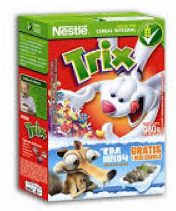 2- ¿Qué le encanta comer al conejo para el desayuno?      _________________________________________________________________________3. ¿Qué forma (shape) tiene el cereal?      _________________________________________________________________________4. ¿Qué más come la niña para el desayuno?     __________________________________________________________________________Comercial de Cola Cao¿De qué es el comercial?       __________________________________________________________________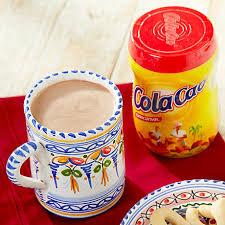 ¿Qué otra comida o bebida hay en el comercial?¿Qué son “las galletas”?¿Te gusta beber chocolatada?___________________________________________________________________________